Morfologie: slovní druhy, chybný tvar slova IČeská morfologie čili tvarosloví patří mezi ty složitější. Vděčíme za to především skutečnosti, že čeština patří mezi ohebné (flexivní) jazyky. Stačí se podívat třeba jen na vzory podstatných jmen ve všech třech rodech a hned před sebou uvidíme velké množství různých tvarů. K tomu musíme připočítat další jména, číslovky a také slovesa s jejich časy, způsoby, vidy a dalšími kategoriemi. A pozor si musíme dávat také na tvary spisovné a nespisovné. Ty sice asi často používáme, ale musíme vědět, v které komunikační situaci jsou možné a v které naopak ne.  Slovní druhy________________________________________________________VÝCHOZÍ TEXT(1) Chudoba je závažný globální problém. I v 21. století žijí na světě lidé, kteří nemají zajištěné základní podmínky pro důstojný život. Přitom několik set nejbohatších rodin má stejný majetek jako několik miliard nejchudších obyvatel planety dohromady. Absolutní (nebo také extrémní) chudoba se obecně definuje příjmem nižším než 1,9 amerického dolaru na osobu na den. Nikde na světě taková částka nestačí na pokrytí základních životních potřeb. Naštěstí se v posledních desetiletích počet extrémně chudých lidí radikálně snížil. Podle hrubých odhadů Světové banky žilo v roce 2001 na Zemi přes miliardu extrémně chudých lidí, v roce 2017 „jen“ kolem 800 milionů. Odborníci předpokládají, že i v dalších letech bude počet extrémně chudých lidí klesat. Na rozdíl od absolutní chudoby je chudoba relativní měřena vzdáleností od průměrné životní úrovně v konkrétní společnosti. Relativní chudoba může znamenat, že člověk chudý ve vlastní zemi, v níž žije na okraji společnosti, by v zemi jiné byl relativně bohatý. Relativně chudí lidé strádají zejména sociálně. Jedním ze závažných důsledků relativní chudoby je totiž sociální vyloučení. (2) Chudobou se zabývá mnoho mezinárodních organizacích, často se také diskutuje o závažných problémech přímo souvisejících s tímto tématem. Většina odborníků si je totiž vědoma toho, že chudoba nepřináší jen hlad či náchylnost k nemocem, ale i vyšší riziko nežádoucích jevů, jako je např. kriminalita. Je nesporné, že člověku, který se ocitne v nouzi, jsme povinni pomáhat. Měli bychom jednak poskytnout jedinci prostředky na zajištění základních životních potřeb, avšak ho motivovat k tomu, aby byl schopen se ze závislosti na pomoci vymanit. (encyklopedie.soc.cas.cz; www.novinky.cz, upraveno)1 bod1. Ve kterém z následujících úseků výchozího textu se vyskytuje chybně užitý tvar slova?a) částka nestačí na pokrytí základních životních potřebb) v posledních desetiletích počet extrémně chudých lidíc) chudobou se zabývá mnoho mezinárodních organizacíchd) závažných problémech přímo souvisejících s tímto tématem3 body2. Vypište z druhé části výchozího textu tři přídavná jména, která jsou v textu užita ve jmenném tvaru.Chybějící dílčí odpověď nebo zápis jakéhokoli slova, které nevyhovuje zadání úlohy, jsou považovány za chybu.…………………………………………………………………………………………………………Co jsem se touto aktivitou naučil(a):……………………………………………………………………………………………………………………………………………………………………………………………………………………………………………………………………………………………………………………………………………………………………… Autor: Miloš Mlčoch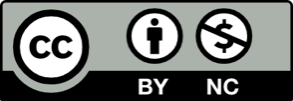 Toto dílo je licencováno pod licencí Creative Commons [CC BY-NC 4.0]. Licenční podmínky navštivte na adrese [https://creativecommons.org/choose/?lang=cs].